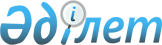 О создании открытого акционерного общества "Казагромаркетинг"Постановление Правительства Республики Казахстан от 28 февраля 2003 года N 220      В соответствии с Законом Республики Казахстан от 12 декабря 2002 года "О республиканском бюджете на 2003 год" Правительство Республики Казахстан постановляет: 

      1. Создать открытое акционерное общество "Казагромаркетинг" (далее - Общество) со 100-процентным участием государства в уставном капитале. 

      2. Комитету государственного имущества и приватизации Министерства финансов Республики Казахстан в установленном законодательством порядке: 

      1) совместно с Министерством сельского хозяйства Республики Казахстан сформировать уставный капитал Общества в размере 460 000 000 (четыреста шестьдесят миллионов) тенге за счет средств, предусмотренных в республиканском бюджете на 2003 год по программе 704 "Внедрение и развитие информационной инфраструктуры на селе"; 

      2) обеспечить государственную регистрацию Общества в органах юстиции, определив основным предметом деятельности Общества маркетинговые исследования рынков сельскохозяйственной продукции и продуктов ее переработки, взаимодействие с маркетинговыми центрами Содружества Независимых Государств и стран дальнего зарубежья, развитие и совершенствование информационно-маркетинговой системы Министерства сельского хозяйства Республики Казахстан, обеспечение маркетинговой информацией сельхозтоваропроизводителей, предоставление аналитической информации по сельскому хозяйству государственным органам; 

      3) совместно с Министерством сельского хозяйства Республики Казахстан принять иные меры, вытекающие из настоящего постановления. <*>       Сноска. В пункт 2 внесены изменения - постановлением Правительства РК от 26 сентября 2003 г. N 986 . 

      3. Внести в некоторые решения Правительства Республики Казахстан следующие дополнения: 

      1) в постановление Правительства Республики Казахстан от 12 апреля 1999 года N 405 "О видах государственной собственности на государственные пакеты акций и государственные доли участия в организациях" (САПП Республики Казахстан, 1999 г., N 13, ст.124): 

      в Перечне акционерных обществ и хозяйственных товариществ, государственные пакеты акций и доли которых отнесены к республиканской собственности, утвержденном указанным постановлением: 

      раздел "г. Астана" дополнить строкой, порядковый номер 21-44, следующего содержания: 

      "21-44. ОАО "Казагромаркетинг"; 

      2) в постановление Правительства Республики Казахстан от 27 мая 1999 года N 659 "О передаче прав по владению и пользованию государственными пакетами акций и государственными долями в организациях, находящихся в республиканской собственности": 

      в приложении к указанному постановлению: 

      раздел "Министерству сельского хозяйства Республики Казахстан" дополнить строкой, порядковый номер 205-6, следующего содержания: 

      "205-6. ОАО "Казагромаркетинг". 

      4. Настоящее постановление вступает в силу со дня подписания.       Премьер-Министр 

      Республики Казахстан 
					© 2012. РГП на ПХВ «Институт законодательства и правовой информации Республики Казахстан» Министерства юстиции Республики Казахстан
				